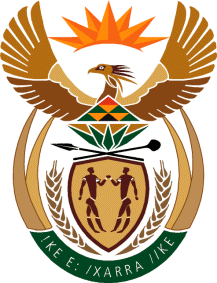 MINISTRY OF TOURISMREPUBLIC OF SOUTH AFRICAPrivate Bag X424, Pretoria, 0001, South Africa. Tel. (+27 12) 444 6780, Fax (+27 12) 444 7027Private Bag X9154, Cape Town, 8000, South Africa. Tel. (+27 21) 469 5800, Fax: (+27 21) 465 3216Ref: TM 2/1/1/10NATIONAL ASSEMBLY:QUESTION FOR WRITTEN REPLY:Question Number:	2315Date of Publication:	14 October 2016NA IQP Number:	31Date of reply:		4 November 2016Ms S P Kopane (DA) to ask the Minister of Tourism:Whether any (a) internal and/or (b) external forensic reports pertaining to (i) his department and/or (ii) each entity reporting to him were completed from 1 January 2009 up to the latest specified date for which information is available; if not, in each case, why not; if so, what is the (aa) name, (bb) subject matter and (cc) date of conclusion of each of the specified forensic reports?														NW2647EReply:Department of TourismNoneExternal forensic reports as indicated below:  South Africa Tourism(a) None(b) External forensic report as indicated below:(aa) Investigated Project Name(bb)Subject Matter(cc) Date of Conclusion Tshakuma Heritage and Conference CentreForensic and Financial Investigation19 July 2011; further bank account analysis report issued on 2 September 2013Wild Coast Tourism DevelopmentForensic and Financial Investigation25 July 2011KZN King MatiwaneForensic and Financial Investigation19 July 2011Free State and Northern Cape trainingForensic and Financial Investigation7 July 2011FS- Guest House Building in QwaqwaForensic and Financial Investigation28 November 2014FS- Information and Business Centre ProjectForensic and Financial Investigation28 November 2014EC-Lake Gariep Development ProjectForensic and Financial Investigation9 October 2014EC-Lake Gariep and PK Le Roux damForensic and Financial Investigation9 October 2014EC- Rock Art Tourism Forensic and Financial Investigation9 October 2014EC- Motherwell Eco Tourism Development ProjectForensic and Financial Investigation9 October 2014LP-Mnisi Resort projectForensic and Financial Investigation9 October 2014Vha Tsonga Cultural Village ProjectForensic and Financial Investigation9 October 2014(aa)Name(bb) Subject Matter(cc)Date of ConclusionFraud India Office  CaseFraud case against Country Manager and Finance Manager in India Office25 May 2011Local and International South African Tourism Warehouses CaseExhibition Stands and Warehouses 24 May  2012Fraud and Corruption CaseIrregularities in awarding the Lead Agency Tender in 201014 January 2015Fraud and Corruption CasePossible collusion between suppliers in Nigeria6 July 2016